Оформление методических пособий для организации работы с детьми по ПБ и ДБ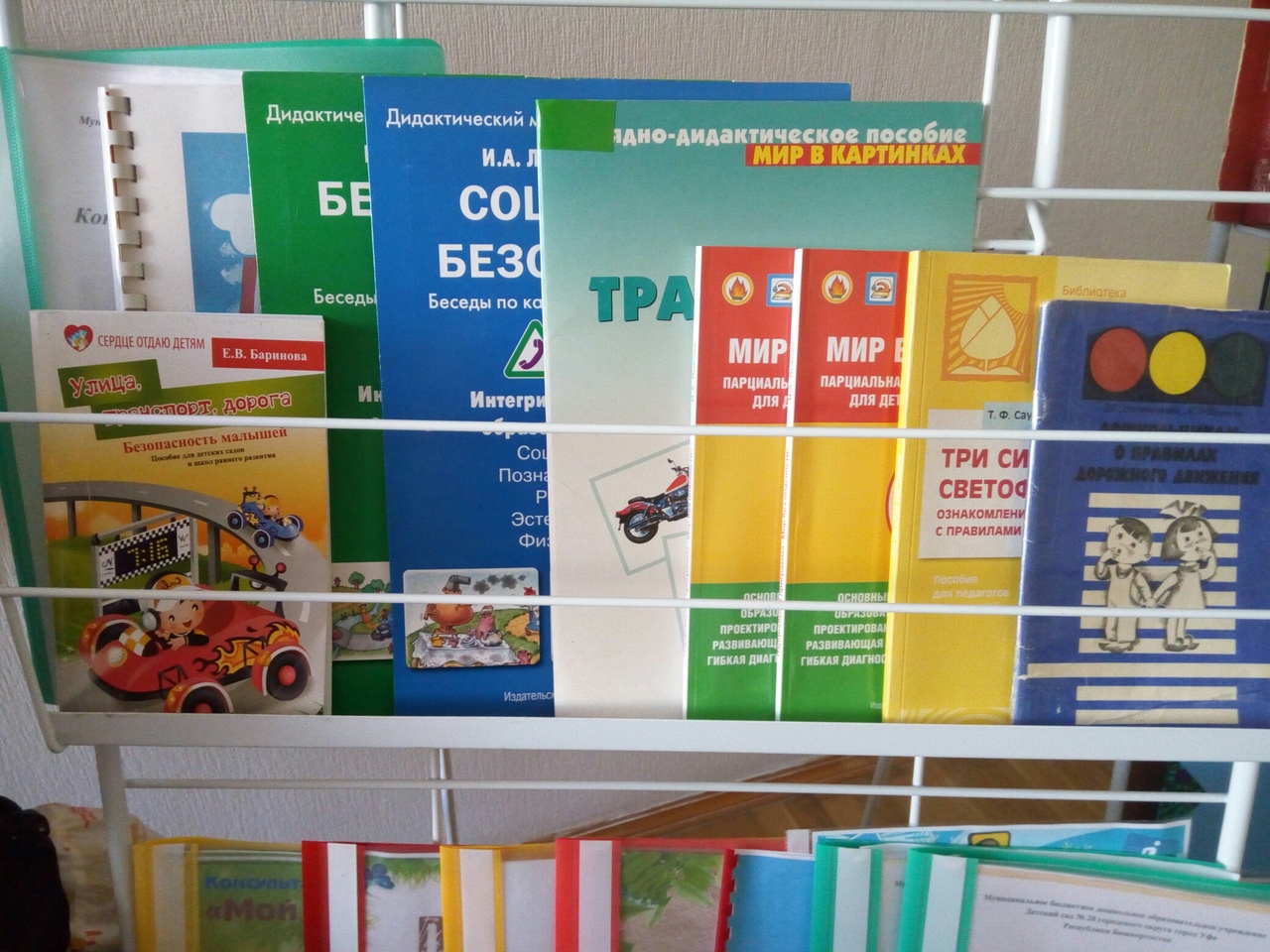 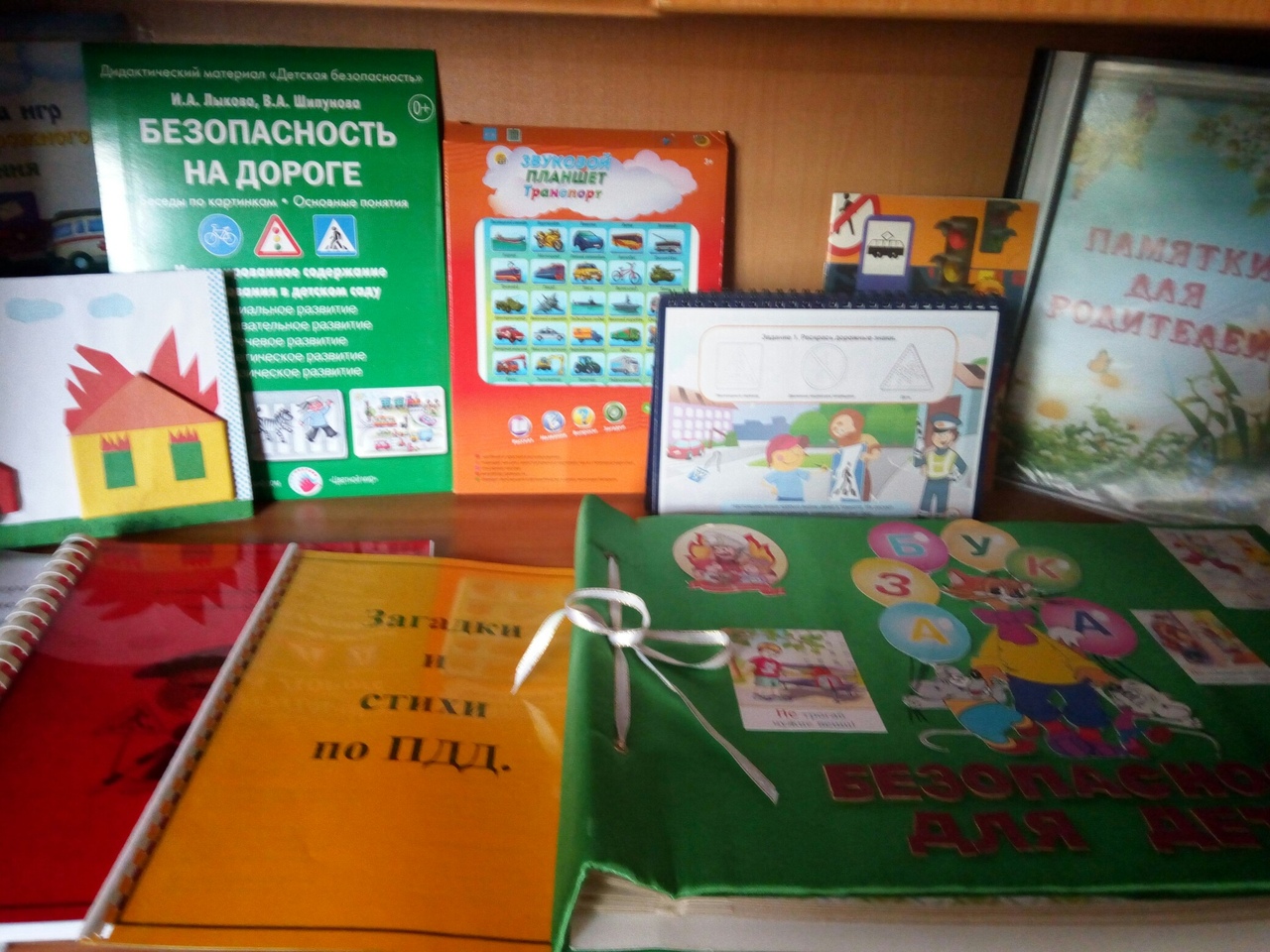 